Prof. habil. dr. Antano Svirskio mintys    Dėkoju už informaciją apie visuotinį LEŽA susirinkimą. Kyla nerimas ar pavyks suburti bent 50 ūkininkų.  Gi smulkieji  nebelabai ką ir žino apie LEŽĄ ir juos reiktų suinteresuoti būti asociacijos nariais. Mano įsitikinimu vienintelis kelias pritraukti juos yra eiti Lenkijos keliu , kur šeimos ūkininkai, turintieji iki 10 ha žemės ūkininkauja pagal gerokai supaprastintas ekologinės žemdirbystės taisykles. T. y. nenaudoja mineralinių trąšų ir pesticidų, turi pasisodinę gyvatvores ar gojelius, išsikasę vandens tvenkinį, globoja pelkutę ir kt. Jie augina produkciją sau, savo giminėms, kaimynams, jų nevargina popierizmas ,dažni tikrinimai ir t.t. Tai didžiulė nauda smulkiems ūkiams ir visai Lenkijai. Apie tai nekartą pasakojo  gerb. V. Bobinas iš Suvalkų. Ar nereikėtų jį ar dar ką nors iš Lenkijos pasikviesti į mūsų susirinkimą? Dar geriau jei kas turėtų galimybę aplankyti bent porą tokių ūkių Lenkijoje? Su pavasariu - Antanas Svirskis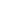 